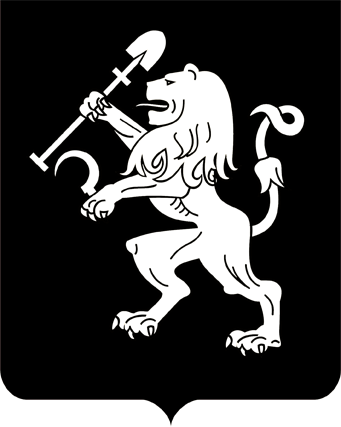 АДМИНИСТРАЦИЯ ГОРОДА КРАСНОЯРСКАПОСТАНОВЛЕНИЕО внесении измененийв постановление администрации города от 07.11.2017 № 722В связи с кадровыми изменениями в администрации города, руководствуясь статьями 41, 58, 59 Устава города Красноярска,ПОСТАНОВЛЯЮ:1. Внести в состав комиссии по проведению публичных слушаний по проекту бюджета города на 2018 год и плановый период                        2019–2020 годов, утвержденный постановлением администрации города от 07.11.2017 № 722 «О назначении публичных слушаний по проекту бюджета города на 2018 год и плановый период 2019−2020 годов»,          следующие изменения: должность члена комиссии Логинова В.А. изложить в следующей редакции: «первый заместитель Главы города»; включить в состав комиссии Давыдова А.В., первого заместителя Главы города; исключить из состава комиссии Титенкова И.П. 2. Настоящее постановление опубликовать в газете «Городские новости» и разместить на официальном сайте администрации города.Глава города                                                                                 С.В. Еремин30.11.2017№ 777